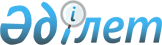 Шектеу іс-шараларын тоқтату туралыСолтүстік Қазақстан облысы Уәлиханов ауданы Қаратерек ауылдық округі әкімінің 2020 жылғы 10 желтоқсандағы № 13 шешімі. Солтүстік Қазақстан облысының Әділет департаментінде 2020 жылғы 14 желтоқсанда № 6802 болып тіркелді
      "Ветеринария туралы" Қазақстан Республикасының 2002 жылғы 10 шілдедегі Занының 10-1 бабы 8) тармақшасына сәйкес, Уәлиханов ауданының бас мемлекеттік ветеринариялық-санитариялық инспекторының 2020 жылғы 16 қарашадағы №17-07/292 ұсынысы негізінде, Қаратерек ауылдық округінің әкімі ШЕШІМ ҚАБЫЛДАДЫ:
      1. Солтүстік Қазақстан облысы Уәлиханов ауданы Қаратерек ауылдық округінің Қаратерек ауылының аумағында белгіленген ірі қара малдарының арасында бруцеллез ауруын жою бойынша кешенді ветеринариялық іс-шараларының жүргізілуіне байланысты шектеу іс-шаралары тоқтатылсын.
      2. Қаратерек ауылдық округі әкімінің "Шектеу іс-шараларын белгілеу туралы" 2020 жылғы 21 мамырдағы №10 (2020 жылғы 26 мамырда Қазақстан Республикасы нормативтік құқықтық актілерінің электрондық түрдегі эталондық бақылау банкінде жарияланған, Нормативтік құқықтық актілерді мемлекеттік тіркеу тізілімінде №6314 болып тіркелген) шешімінің күші жойылды деп танылсын.
      3. Осы шешімнің орындалуын бақылауды өзіме қалдырамын.
      4. Осы шешім оның алғашқы ресми жарияланған күнінен бастап қолданысқа енгізіледі.
					© 2012. Қазақстан Республикасы Әділет министрлігінің «Қазақстан Республикасының Заңнама және құқықтық ақпарат институты» ШЖҚ РМК
				
      Қаратерек ауылдық округінің әкімі

А. Касымбеков
